STOCK PANTERANOTES:
1.  Without 1973+ steering rack spacer
2.  Ride height per TSB (7.28in. front, 6.89in. rear)
3.  Stock shock absorbers with rubber snubbers.  These snubbers only allow about 3/8 inch bump travel before engagement which raises spring rate considerably, but my suspension program doesn't let me consider the additional progressive spring rate which would limit roll even more.
4.  All linear measurements in inches (including grid on diagrams).
5.  *The vertical CG height of 17 inches was a GUESS on my part because I have been unable to find any reliable figure.GeneralWheelbase         (left/right)                        99.239              99.239Sprung mass  - front (total)                        1105.400             - rear  (total)                        1561.600Unsprung mass  - front (total)                       189.000               - rear  (total)                       226.000Vehicle mass                                        3082.000Mass distribution - front:rear                         42.00 %             58.00  %Wheel and tyre - front 185/70 VR 15Wheel         - diameter                              15.000              - width                                  7.000              - offset                                -0.250Tyre          - diameter                              23.930              - section width                          7.280              - tread width                            7.000Wheel and tyre - rear  215/70 VR 15Wheel         - diameter                              15.000              - width                                  8.000              - offset                                -0.750Tyre          - diameter                              24.724              - section width                          8.464              - tread width                            8.000              - tread width                            8.000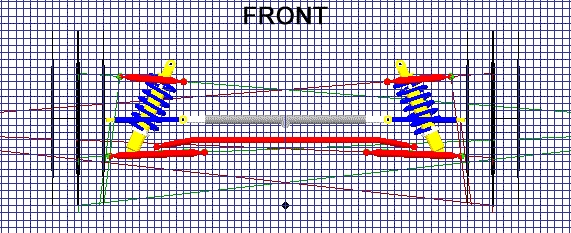 Front suspensionWishboneRear wheel driveOutboard front brakes, outboard rear brakesChassis lateral datum (X): Chassis centrelineChassis vertical datum (Y): Front axle lineChassis longitudinal datum (Z): Front axle line                                                               LH                  RHChassis pivot points - top    - from car cl       X    13.976    13.976   -13.976   -13.976(actual front/rear)           - from ground       Y    16.993    17.022    16.993    17.022                              - from datum        Z    -5.873     2.689    -5.873     2.689                     - bottom - from car cl       X    11.122    11.122   -11.122   -11.122                              - from ground       Y     7.280     7.332     7.280     7.332                              - from datum        Z   -14.107     1.147   -14.107     1.147Chassis pivot points - top    - from car cl       X    13.976    13.976   -13.976   -13.976(virtual/normal)              - from ground       Y    17.013    17.014    17.013    17.014                              - from datum        Z     0.000     0.321     0.000     0.321                     - bottom - from car cl       X    11.122    11.122   -11.122   -11.122                              - from ground       Y     7.328     7.327     7.328     7.327                              - from datum        Z     0.000    -0.218     0.000    -0.218Upright pivot points - top    - from car cl       X    22.743             -22.743(from car datum)              - from ground       Y    17.708              17.708                              - from datum        Z     0.319               0.319                     - bottom - from car cl       X    24.121             -24.121                              - from ground       Y     6.783               6.783                              - from datum        Z    -0.216              -0.216Front view IC length (swing axle)                      95.547              95.547Front view IC height (swing axle)                      10.600              10.600Roll centre height                                      3.162Roll centre offset                                      0.000Side view IC length                                -2.800E+16          -2.798E+16Side view IC height                                -9.540E+13          -9.530E+13Side view IC height (at rear axle centreline)           0.338               0.338Side view IC angle (from tyre centre)                   0.195               0.195Brake force %                                          60.0 %Brake anti-dive %                                       1.2 %              1.2 %Track (actual, with specified settings)                57.000Top link length (virtual/normal)                        8.801     8.795     8.801     8.795                (front/rear)                           10.757     9.108    10.757     9.108Bottom link length (virtual/normal)                    13.012    13.011    13.012    13.011                   (front/rear)                        19.031    13.082    19.031    13.082Tyre contact cl from Z datum                            0.000               0.000Tyre contact cl from vehicle cl                        28.500             -28.500Tyre rolling radius                                    11.965              11.965Wheel offset                                           -0.250              -0.250Wheel toe reference length                             25.197              25.197Camber angle                                            0.000               0.000Upright pivot inclination and offset                    7.210     3.519     7.210     3.519Caster angle and trail                                  2.750     0.575     2.750     0.575Static toe (degree and in) LH toein RH toein            0.430     0.189     0.430     0.189Chassis roll values calculated every 1.00 degrees. Right hand turn.Semi dynamic roll centreOuter wheel (LH)                                                    roll centre                camber    caster     scrub     tramp     toein    offset    height     fvsax      static      0.00      2.75     0.000     0.000     0.189     0.000     3.162    95.547  1.00 roll       0.69      2.76    -0.003     0.007     0.151    -2.215     3.151    84.495  2.00 roll       1.33      2.77    -0.009     0.011     0.123    -4.381     3.120    75.605  3.00 roll       1.94      2.77    -0.019     0.014     0.104    -6.451     3.072    68.241  2.00 roll+      0.94      2.77     0.040     0.013     0.103    -5.271     2.376    68.300 0.500 bumpInner wheel (RH)                                                    roll centre                camber    caster     scrub     tramp     toein    offset    height     fvsax      static      0.00      2.75     0.000     0.000     0.189     0.000     3.162    95.547  1.00 roll      -0.73      2.73    -0.001    -0.009     0.237    -2.215     3.151   109.830  2.00 roll      -1.49      2.71    -0.007    -0.022     0.295    -4.381     3.120   129.250  3.00 roll      -2.30      2.68    -0.018    -0.037     0.364    -6.451     3.072   157.680  2.00 roll+     -1.73      2.73     0.041    -0.011     0.237    -5.271     2.376   109.960 0.500 bumpLH wheel                                                        roll centre height                camber    caster     scrub     tramp     toein   chassis    ground     fvsax 2.000 bump      -1.51      2.78     0.118     0.012     0.093     2.328     0.328    62.121 1.500 bump      -1.07      2.78     0.107     0.011     0.103     2.505     1.005    68.391 1.000 bump      -0.67      2.77     0.084     0.009     0.123     2.704     1.704    75.749 0.500 bump      -0.32      2.76     0.048     0.006     0.151     2.923     2.423    84.592      static      0.00      2.75     0.000     0.000     0.189     3.162     3.162    95.547 1.000 droop      0.51      2.72    -0.136    -0.017     0.296     3.694     4.694   128.940 2.000 droop      0.86      2.69    -0.327    -0.042     0.448     4.299     6.299   204.210 3.000 droop      1.03      2.64    -0.578    -0.078     0.656     4.979     7.979   613.430 4.000 droop      0.98      2.57    -0.893    -0.128     0.936     5.735     9.735  -398.520RH wheel                                                        roll centre height                camber    caster     scrub     tramp     toein   chassis    ground     fvsax 2.000 bump      -1.51      2.78     0.118     0.012     0.093     2.328     0.328    62.121 1.500 bump      -1.07      2.78     0.107     0.011     0.103     2.505     1.005    68.391 1.000 bump      -0.67      2.77     0.084     0.009     0.123     2.704     1.704    75.749 0.500 bump      -0.32      2.76     0.048     0.006     0.151     2.923     2.423    84.592      static      0.00      2.75     0.000     0.000     0.189     3.162     3.162    95.547 1.000 droop      0.51      2.72    -0.136    -0.017     0.296     3.694     4.694   128.940 2.000 droop      0.86      2.69    -0.327    -0.042     0.448     4.299     6.299   204.210 3.000 droop      1.03      2.64    -0.578    -0.078     0.656     4.979     7.979   613.430 4.000 droop      0.98      2.57    -0.893    -0.128     0.936     5.735     9.735  -398.520Equivalent suspension travel due to chassis roll                 inner (RH)     outer (LH)  1.00 roll         0.497         -0.498  2.00 roll         0.993         -0.997  3.00 roll         1.487         -1.496  2.00 roll+        1.493         -0.496 0.500 bumpSide view swing axle and instant centre LH                         IC        IC      axle                     length    height    height     angle 2.000 bump      -3.532E+16-1.203E+14     0.338      0.20 1.500 bump      -3.303E+16-1.125E+14     0.338      0.20 1.000 bump      -2.242E+16-7.636E+13     0.338      0.20 0.500 bump      -3.131E+16-1.067E+14     0.338      0.20      static     -2.800E+16-9.540E+13     0.338      0.20 1.000 droop     -5.000E+16-1.703E+14     0.338      0.20 2.000 droop     -3.046E+16-1.038E+14     0.338      0.20 3.000 droop     -2.728E+16-9.293E+13     0.338      0.20 4.000 droop     -4.691E+16-1.598E+14     0.338      0.20Side view swing axle and instant centre RH                         IC        IC      axle                     length    height    height     angle 2.000 bump      -3.541E+16-1.206E+14     0.338      0.20 1.500 bump      -3.303E+16-1.125E+14     0.338      0.20 1.000 bump      -2.242E+16-7.636E+13     0.338      0.20 0.500 bump      -3.124E+16-1.064E+14     0.338      0.20      static     -2.798E+16-9.530E+13     0.338      0.20 1.000 droop     -6.420E+16-2.187E+14     0.338      0.20 2.000 droop     -6.204E+16-2.113E+14     0.338      0.20 3.000 droop     -2.918E+16-9.940E+13     0.338      0.20 4.000 droop     -4.700E+16-1.601E+14     0.338      0.20                        LH                  RH                 brake     drive     brake     drive                a-dive%   a-lift%   a-dive%   a-lift% 2.000 bump        1.2       0.0       1.2       0.0 1.500 bump        1.2       0.0       1.2       0.0 1.000 bump        1.2       0.0       1.2       0.0 0.500 bump        1.2       0.0       1.2       0.0      static       1.2       0.0       1.2       0.0 1.000 droop       1.2       0.0       1.2       0.0 2.000 droop       1.2       0.0       1.2       0.0 3.000 droop       1.2       0.0       1.2       0.0 4.000 droop       1.2       0.0       1.2       0.0Ride height reference point: Bottom wishbone, front mounting(from vehicle datum)          - from car cl       X    11.122Static ride height            - from ground       Y     7.280                              - from Z datum      Z   -14.157Datum reference dimensionsChassis lateral datum (X): Chassis centrelineChassis vertical datum (Y): Front axle lineChassis longitudinal datum (Z): Front axle line Ride height reference point: Bottom wishbone, front mounting(from chassis datum)          - from car cl       X    11.122                              - from Y datum      Y    -4.685                              - from Z datum      Z   -14.173                                                              LHChassis pivot points - top    - from car cl       X    13.976    13.976(front/rear)                  - from Y datum      Y     5.000     5.000                              - from Z datum      Z    -5.856     2.706                     - bottom - from car cl       X    11.122    11.122                              - from Y datum      Y    -4.685    -4.685                              - from Z datum      Z   -14.123     1.131Upright pivot points - top    - from wheel flange X     6.009(on upright)                  - from hub cl       Y     5.750                              - from axle cl      Z     0.000                     - bottom - from wheel flange X     4.627                              - from hub cl       Y    -5.188                              - from axle cl      Z     0.000Anti-roll bar actuation type is chassis mount, actuated from bottom link.Shape is bent bar.Anti-roll bar - active length                         25.000              - outside diameter                       0.872              - spring rate (nominal)                398.550 lb/inLH and RH side identical.                       Wheel rate      Motion    Length                         lb/in     ratioShock/Spring          2.018 bump                 110.81     1.456    12.312            2.000 bump                 110.76     1.457    12.325            1.500 bump                 109.41     1.466    12.667            1.000 bump                 108.28     1.473    13.007            0.500 bump                 107.06     1.482    13.346                  static               106.49     1.486    13.683            1.000 droop                105.10     1.495    14.354            2.000 droop                104.52     1.499    15.021            3.000 droop                104.28     1.501    15.686            4.000 droop                105.80     1.490    16.354            4.031 droop                105.88     1.490    16.375          LH side:                       Wheel rate      Motion    Length                         lb/in     ratioShock/Spring           0.00 roll                 106.49     1.486    13.683             1.00 roll                 107.74     1.477    13.347             2.00 roll                 108.91     1.469    13.010             3.00 roll                 110.08     1.461    12.670             2.00 roll+                109.79     1.463    12.669            0.500 bumpAntirollbar            0.00 roll                  93.52     2.064   1.00 roll                  91.29     2.089   2.00 roll                  89.37     2.112   3.00 roll                  87.75     2.131   2.00 roll+                 86.82     2.143  0.500 bumpRH side:                       Wheel rate      Motion    Length                         lb/in     ratioShock/Spring           0.00 roll                 106.49     1.486    13.683             1.00 roll                 105.20     1.495    14.017             2.00 roll                 103.91     1.504    14.349             3.00 roll                 102.60     1.513    14.678             2.00 roll+                104.82     1.497    14.015            0.500 bumpAntirollbar            0.00 roll                  93.52     2.064   1.00 roll                  96.11     2.036   2.00 roll                  99.10     2.005   3.00 roll                 102.54     1.971   2.00 roll+                 95.47     2.043  0.500 bump                       Wheel rate      Motion    Length                         lb/in     ratioShock/Spring           0.00 roll                 106.49     1.486    13.683             1.00 roll                 107.74     1.477    13.347             2.00 roll                 108.91     1.469    13.010             3.00 roll                 110.08     1.461    12.670             2.00 roll+                109.79     1.463    12.669            0.500 bumpAntirollbar            0.00 roll                  93.52     2.064   1.00 roll                  91.29     2.089   2.00 roll                  89.37     2.112   3.00 roll                  87.75     2.131   2.00 roll+                 86.82     2.143  0.500 bumpShockabsorber - chassis mtg - from car cl        X    15.748                            - from ground        Y    19.375                            - from datum         Z    -0.025                        - length - min (bump)         12.312                        - static                      13.683                        - max (droop)                 16.375                        - stroke                       4.063                        - motion ratio (static)        1.486              - wishbone mtg - from link pivot        10.250                              - above link cl          0.000                              - from link cl           0.000                             - from car cl       X    21.363                             - from ground       Y     6.899                             - from datum        Z    -0.216Corner weight (unsprung)                               94.500  lbCorner weight (sprung)                                552.720  lbCorner weight (total)                                 647.220  lbSuspension frequency                                   82.36  cpmSpring parameters - spring rate                      235.000                  - static load                      821.090                  - static length                      8.058                  - free length                       11.552                  - compressed length                  6.687                  - preload                            0.802                  - coil ID                            3.375                  - wire dia                           0.514                  - number of coils                    6.943Anti-roll bar actuation type is chassis mount, actuated from bottom link.Shape is bent bar.Anti-roll bar - active length                         25.000              - outside diameter                       0.872              - spring rate (nominal)                398.550 lb/inChassis reference dimensions                            LHShock 1 chassis mounting      - from car cl      X    15.748                              - from Y datum     Y     7.362                              - from Z datum     Z     0.000Antirollbar chassis mounting  - from car cl      X    10.315                              - from Y datum     Y    -2.943                              - from Z datum     Z   -10.682Front steer, fixed rack & upright pivotsVehicle lateral datum (X): Vehicle centrelineVehicle vertical datum (Y): GroundVehicle longitudinal datum (Z): Front axle line                                               LHRack pivot point   - from car cl       X    14.094                   - from ground       Y    11.802                   - from datum        Z    -4.133Steering arm pivot - from car cl       X    24.058(from car datum)   - from ground       Y    11.756                   - from datum        Z    -4.794Toe link length (actual)                     9.986Ackermann point - behind front axle cl     213.040                - behind rear axle cl      113.810   114.680 % of wheelbaseWheel toe reference length                  25.197Bump steer                 absolute                      relative                   degree        in              degree        in  2.018 bump         0.21     0.093    toe in      0.22     0.097   toe out  2.000 bump         0.21     0.093    toe in      0.22     0.096   toe out  1.500 bump         0.24     0.103    toe in      0.20     0.086   toe out  1.000 bump         0.28     0.123    toe in      0.15     0.067   toe out  0.500 bump         0.34     0.151    toe in      0.09     0.038   toe out        static       0.43     0.189    toe in      0.00     0.000  1.000 droop        0.67     0.296    toe in      0.24     0.107    toe in  2.000 droop        1.02     0.448    toe in      0.59     0.259    toe in  3.000 droop        1.49     0.656    toe in      1.06     0.467    toe in  4.000 droop        2.13     0.936    toe in      1.70     0.747    toe in  4.031 droop        2.15     0.946    toe in      1.72     0.757    toe inRight hand turn. LH wheel is outer, RH wheel is inner.    Toe out in turns      Rack     Camber (actual)     Camber (change)     Outer     Inner    travel     Outer     Inner     Outer     Inner      0.00     -0.43      0.04      0.00     -0.02      0.00     -0.02      5.00      4.63     -0.38     -0.21      0.25     -0.21      0.25     10.00      9.84     -0.80     -0.37      0.58     -0.37      0.58     15.00     15.19     -1.22     -0.46      0.97     -0.46      0.97     20.00     20.67     -1.63     -0.50      1.44     -0.50      1.44     25.00     26.28     -2.04     -0.48      1.97     -0.48      1.97     30.00     31.97     -2.44     -0.40      2.55     -0.40      2.55Datum reference dimensionsChassis lateral datum (X): Chassis centrelineChassis vertical datum (Y): Front axle lineChassis longitudinal datum (Z): Front axle line                                               LHRack pivot point   - from chassis cl X      14.094                   - from Y datum    Y      -0.197                   - from Z datum    Z      -4.134Steering arm pivot - from wheel mtg  X       4.656(on upright)       - from hub cl     Y      -0.440                   - upright cl      Z      -4.812 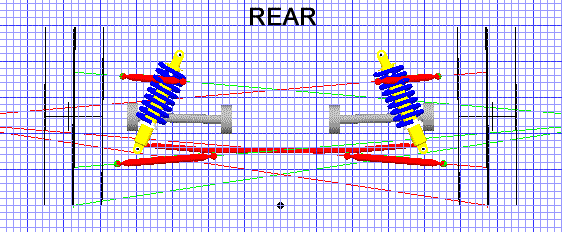 Rear suspensionWishboneRear wheel driveOutboard front brakes, outboard rear brakesChassis lateral datum (X): Chassis centrelineChassis vertical datum (Y): Front axle lineChassis longitudinal datum (Z): Front axle line                                                               LHChassis pivot points - top    - from car cl       X    13.504    13.504(actual front/rear)           - from ground       Y    17.161    17.194                              - from datum        Z    89.403    98.999                     - bottom - from car cl       X     9.250     9.250                              - from ground       Y     6.837     6.890                              - from datum        Z    86.682   102.330Chassis pivot points - top    - from car cl       X    13.504    13.504(virtual/normal)              - from ground       Y    17.194    17.194                              - from datum        Z    99.239    99.258                     - bottom - from car cl       X     9.250     9.250                              - from ground       Y     6.879     6.879                              - from datum        Z    99.239    99.250Upright pivot points - top    - from car cl       X    21.829(from car datum)              - from ground       Y    17.902                              - from datum        Z    99.255                     - bottom - from car cl       X    22.572                              - from ground       Y     5.773                              - from datum        Z    99.253Front view IC length (swing axle)                      78.727Front view IC height (swing axle)                      11.796Roll centre height                                      4.308Roll centre offset                                      0.000Side view IC length                                -3.242E+16Side view IC height                                 1.104E+14Side view IC height (at front axle centreline)         -0.338Side view IC angle (from tyre centre)                  -0.195Brake force %                                          40.0 %Brake anti-lift %                                      -0.8 %Drive anti-squat %                                     -2.0%Track (actual, with specified settings)                57.500Top link length (virtual/normal)                        8.355     8.355                (front/rear)                           12.920     8.359Bottom link length (virtual/normal)                    13.368    13.368                   (front/rear)                        18.348    13.719Tyre contact cl from Z datum                           99.239Tyre contact cl from vehicle cl                        28.750Tyre rolling radius                                    12.362Wheel offset                                           -0.750Wheel toe reference length                             26.850Camber angle                                           -0.500Upright inclination angle                               0.000Static toe (degree and in) toein                        0.134     0.063Chassis roll values calculated every 1.00 degrees. Right hand turn.Semi dynamic roll centreOuter wheel (LH)                                                    roll centre                camber    caster     scrub     tramp     toein    offset    height     fvsax      static     -0.50      0.00     0.000     0.000     0.063     0.000     4.308    78.727  1.00 roll       0.11      0.00    -0.002    -0.001     0.063    -1.466     4.308    70.832  2.00 roll       0.69      0.00    -0.007    -0.003     0.063    -2.903     4.310    64.286  3.00 roll       1.22      0.00    -0.015    -0.004     0.063    -4.286     4.315    58.731  2.00 roll+      1.50      0.00    -0.185     0.001     0.063    -2.637     5.795    78.261 1.000 droopInner wheel (RH)                                                    roll centre                camber    caster     scrub     tramp     toein    offset    height     fvsax      static     -0.50      0.00     0.000     0.000     0.063     0.000     4.308    78.727  1.00 roll      -1.16      0.00    -0.002     0.001     0.063    -1.466     4.308    88.528  2.00 roll      -1.85      0.00    -0.008     0.002     0.063    -2.903     4.310   101.170  3.00 roll      -2.59     -0.01    -0.019     0.004     0.063    -4.286     4.315   118.340  2.00 roll+     -1.37      0.00    -0.186     0.006     0.063    -2.637     5.795   142.410 1.000 droopLH wheel                                                        roll centre height                camber    caster     scrub     tramp     toein   chassis    ground     fvsax 2.000 bump      -2.28      0.00     0.203    -0.007     0.063     3.629     1.629    54.401 1.500 bump      -1.77      0.00     0.170    -0.005     0.063     3.761     2.261    59.152 1.000 bump      -1.31      0.00     0.125    -0.003     0.063     3.918     2.918    64.620 0.500 bump      -0.88      0.00     0.069    -0.002     0.063     4.101     3.601    71.030      static     -0.50      0.00     0.000     0.000     0.063     4.308     4.308    78.727 1.000 droop      0.15      0.00    -0.176     0.003     0.063     4.797     5.797   100.510 2.000 droop      0.64      0.00    -0.407     0.007     0.063     5.393     7.393   141.620 2.871 droop      0.92      0.00    -0.658     0.010     0.063     6.011     8.882   235.230 2.871 droop      0.92      0.00    -0.658     0.010     0.063     6.011     8.882   235.230Equivalent suspension travel due to chassis roll                 inner (RH)     outer (LH)  1.00 roll         0.501         -0.502  2.00 roll         1.001         -1.006  3.00 roll         1.499         -1.511  2.00 roll+        0.000         -2.006 1.000 droopSide view swing axle and instant centre                          IC        IC      axle                     length    height    height     angle 2.000 bump      -5.293E+16 1.803E+14    -0.338     -0.20 1.500 bump      -3.314E+16 1.129E+14    -0.338     -0.20 1.000 bump      -3.496E+16 1.191E+14    -0.338     -0.20 0.500 bump      -3.910E+16 1.332E+14    -0.338     -0.20      static     -3.242E+16 1.104E+14    -0.338     -0.20 1.000 droop     -5.221E+16 1.779E+14    -0.338     -0.20 2.000 droop     -5.101E+16 1.738E+14    -0.338     -0.20 2.871 droop     -2.954E+16 1.006E+14    -0.338     -0.20 2.871 droop     -2.954E+16 1.006E+14    -0.338     -0.20                        LH                 brake     drive                a-lift%  a-squat% 2.000 bump       -0.8      -2.0 1.500 bump       -0.8      -2.0 1.000 bump       -0.8      -2.0 0.500 bump       -0.8      -2.0      static      -0.8      -2.0 1.000 droop      -0.8      -2.0 2.000 droop      -0.8      -2.0 2.871 droop      -0.8      -2.0 2.871 droop      -0.8      -2.0Ride height reference point: Bottom wishbone, rear mounting(from vehicle datum)          - from car cl       X     9.338Static ride height            - from ground       Y     6.890                              - from Z datum      Z   102.380Datum reference dimensionsChassis lateral datum (X): Chassis centrelineChassis vertical datum (Y): Front axle lineChassis longitudinal datum (Z): Front axle line Ride height reference point: Bottom wishbone, rear mounting(from chassis datum)          - from car cl       X     9.338                              - from Y datum      Y    -5.472                              - from Z datum      Z   102.360                                                              LHChassis pivot points - top    - from car cl       X    13.504    13.504(front/rear)                  - from Y datum      Y     4.843     4.843                              - from Z datum      Z    89.420    99.016                     - bottom - from car cl       X     9.250     9.250                              - from Y datum      Y    -5.472    -5.472                              - from Z datum      Z    86.664   102.310Upright pivot points - top    - from wheel flange X     7.515(on upright)                  - from hub cl       Y     5.600                              - from axle cl      Z     0.000                     - bottom - from wheel flange X     6.877                              - from hub cl       Y    -6.535                              - from axle cl      Z     0.000Anti-roll bar actuation type is chassis mount, actuated from bottom link.Shape is bent bar.Anti-roll bar - active length                         21.000              - outside diameter                       0.785              - spring rate (nominal)                150.540 lb/inLH and RH side identical.                       Wheel rate      Motion    Length                         lb/in     ratioShock/Spring          2.985 bump                 163.23     1.475    12.312            2.000 bump                 165.12     1.466    12.983            1.500 bump                 166.80     1.459    13.325            1.000 bump                 168.18     1.453    13.668            0.500 bump                 170.04     1.445    14.013                  static               170.52     1.443    14.359            1.000 droop                173.25     1.431    15.055            2.000 droop                176.75     1.417    15.757            2.871 droop                181.03     1.400    16.375          LH side:                       Wheel rate      Motion    Length                         lb/in     ratioShock/Spring           0.00 roll                 170.52     1.443    14.359             1.00 roll                 170.08     1.445    14.012             2.00 roll                 169.49     1.447    13.664             3.00 roll                 168.69     1.451    13.318             2.00 roll+                172.98     1.433    14.359            1.000 droopAntirollbar            0.00 roll                  64.86     1.524   1.00 roll                  63.65     1.538   2.00 roll                  62.65     1.550   3.00 roll                  61.80     1.561   2.00 roll+                 66.35     1.506  1.000 droopRH side:                       Wheel rate      Motion    Length                         lb/in     ratioShock/Spring           0.00 roll                 170.52     1.443    14.359             1.00 roll                 170.49     1.443    14.707             2.00 roll                 170.85     1.441    15.055             3.00 roll                 171.09     1.440    15.403             2.00 roll+                173.69     1.430    15.752            1.000 droopAntirollbar            0.00 roll                  64.86     1.524   1.00 roll                  66.29     1.507   2.00 roll                  67.99     1.488   3.00 roll                  70.01     1.466   2.00 roll+                 73.52     1.431  1.000 droop                       Wheel rate      Motion    Length                         lb/in     ratioShock/Spring           0.00 roll                 170.52     1.443    14.359             1.00 roll                 170.08     1.445    14.012             2.00 roll                 169.49     1.447    13.664             3.00 roll                 168.69     1.451    13.318             2.00 roll+                172.98     1.433    14.359            1.000 droopAntirollbar            0.00 roll                  64.86     1.524   1.00 roll                  63.65     1.538   2.00 roll                  62.65     1.550   3.00 roll                  61.80     1.561   2.00 roll+                 66.35     1.506  1.000 droopShockabsorber - chassis mtg - from car cl        X    13.976                            - from ground        Y    20.917                            - from datum         Z    94.064                        - length - min (bump)         12.312                        - static                      14.359                        - max (droop)                 16.375                        - stroke                       4.063                        - motion ratio (static)        1.443              - wishbone mtg - from link pivot        10.438                              - above link cl          1.800                              - from link cl          -5.161                             - from car cl       X    19.801                             - from ground       Y     7.792                             - from datum        Z    94.086Corner weight (unsprung)                              113.000  lbCorner weight (sprung)                                780.780  lbCorner weight (total)                                 893.780  lbSuspension frequency                                   87.69  cpmSpring parameters - spring rate                      355.000                  - static load                     1126.600                  - static length                      8.547                  - free length                       11.720                  - compressed length                  6.500                  - preload                            1.158                  - coil ID                            3.187                  - wire dia                           0.594                  - number of coils                    8.921Anti-roll bar actuation type is chassis mount, actuated from bottom link.Shape is bent bar.Anti-roll bar - active length                         21.000              - outside diameter                       0.785              - spring rate (nominal)                150.540 lb/inChassis reference dimensions                            LHShock 1 chassis mounting      - from car cl      X    13.976                              - from Y datum     Y     8.583                              - from Z datum     Z    94.094Antirollbar chassis mounting  - from car cl      X     6.654                              - from Y datum     Y    -4.708                              - from Z datum     Z   110.110Fixed inner uj pivot, variable length driveshaftVehicle lateral datum (X): Vehicle centrelineVehicle vertical datum (Y): GroundVehicle longitudinal datum (Z): Front axle line                                               LHInner uj pivot point - from car cl     X     7.500                     - from ground     Y    11.894                     - from datum      Z    99.363Outer uj pivot point - from car cl     X    20.517(from car datum)     - from ground     Y    12.291                     - from datum      Z    99.258Driveshaft length (static)                  13.024Length between uj pivot cls (static)        13.024                        Drive shaft                   UJ Angle                   length         plunge          inner     outer  2.985 bump       12.985          0.080          13.14      9.74  2.000 bump       13.021          0.044           9.45      7.18  1.500 bump       13.030          0.035           7.56      5.80  1.000 bump       13.034          0.031           5.65      4.35  0.500 bump       13.032          0.033           3.73      2.86        static     13.024          0.000           1.81      1.33  1.000 droop      12.992          0.032           2.30      2.15  2.000 droop      12.937          0.087           6.42      5.78  2.871 droop      12.869          0.155          10.18      9.26Datum reference dimensionsChassis lateral datum (X): Chassis centrelineChassis vertical datum (Y): Front axle lineChassis longitudinal datum (Z): Front axle line                                               LHInner UJ           - from chassis cl X       7.500                   - from Y datum    Y      -0.458                   - from Z datum    Z      99.362Outer UJ            - from wheel mtg X       8.875*DISCLAIMER:This information is presented as a Public Service. References may contain obsolete and/or inaccurate data and no warrantee is made as to accuracy or applicability. It is not intended to replace factory or other recommended service procedure, but is provided for information only. Ted Mitchell, T. Mitchell Enterprises, or the Pantera Owners Club of America will not be held liable for the interpretation or implementation of same, and suggests you consult your parts and/or service specialist for applications to your specific vehicle.